                   বাপার্ড ক্যাম্পাসের বিভিন্ন স্থাপনা সমূহের চিহ্নিতকরণ সংক্রান্ত প্রসেস ম্যাপ: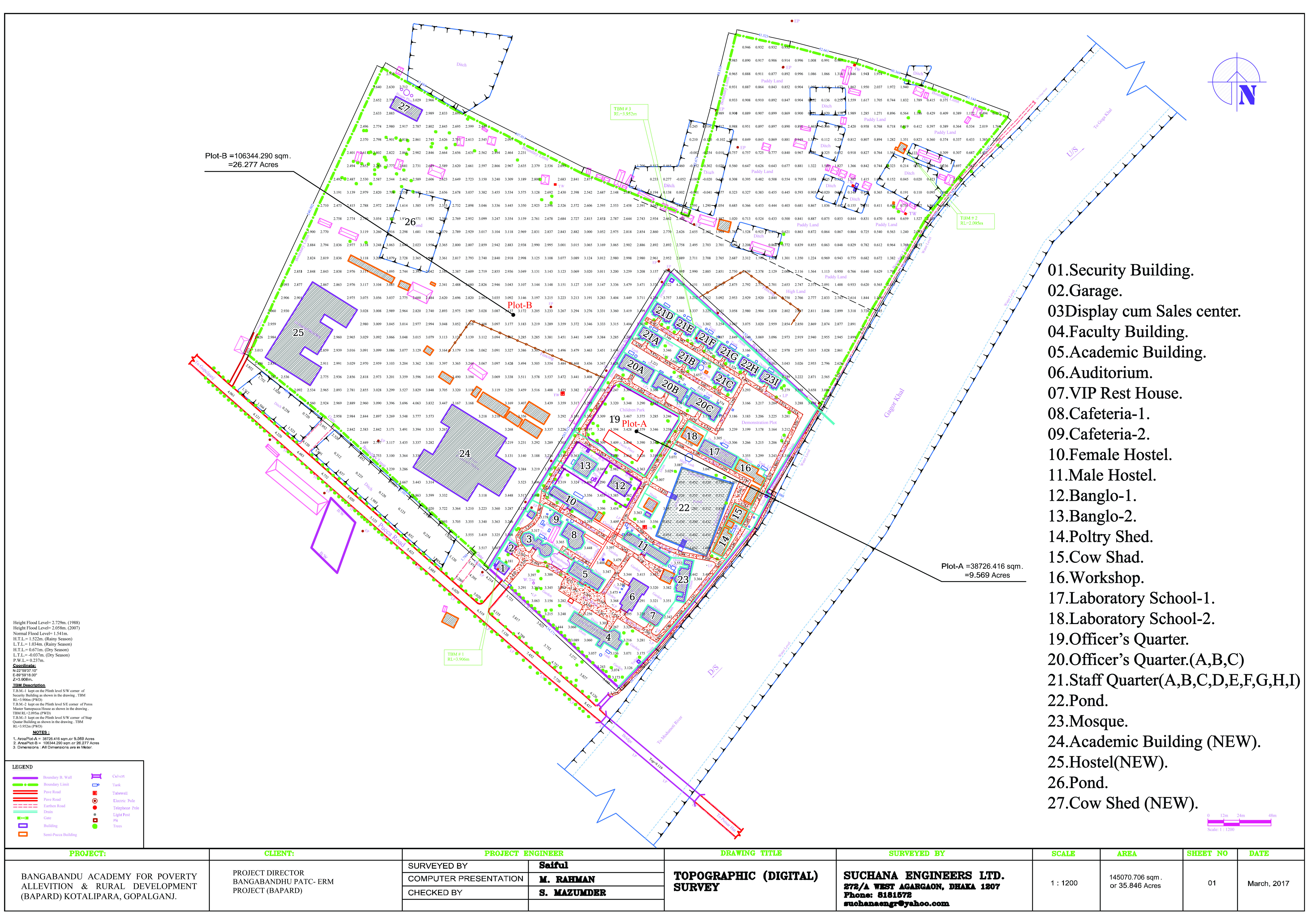 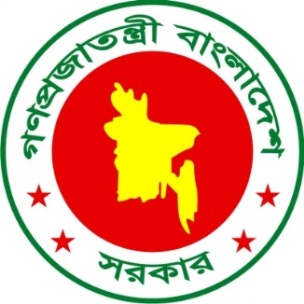 বঙ্গবন্ধু দারিদ্র্য বিমোচন ও পল্লী উন্নয়ন একাডেমি (বাপার্ড)পল্লী উন্নয়ন ও সমবায় বিভাগস্থানীয় সরকার, পল্লী উন্নয়ন ও সমবায় মন্ত্রণালয়কোটালীপাড়া, গোপালগঞ্জ-৮১১০www.bapard.gov.bd; e-mail-dgbapard@yahoo.com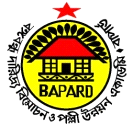 